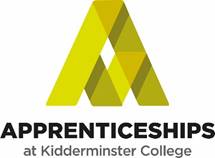 Installation/Maintenance Electrician OVERVIEWYou will install, maintain and repair electrical systems in industrial, commercial and domestic environments. Electrical equipment and systems may include switchboards, motors, cables, fuses, thermal relays, fault current protection switches, heating, lighting, air conditioning and metering equipment as well as crime and fire alarm systems and renewable energy technologies. You may also contribute to the design of electrical systems.Pathways:Installation Electrician. Installation Electricians work on the installation, testing, commissioning and maintenance of low voltage (less than 1000v) electrical and electronic devices and appliances.Maintenance Electrician. Maintenance Electricians work on the maintenance of electrical and electronic installations including automated production systems. Duties include the supervision of the equipment, its maintenance and necessary repairs.LEARN MOREhttps://www.instituteforapprenticeships.org/apprenticeship-standards/installation-electrician-maintenance-electrician/LEVELAdvanced (Level 3)QUALIFICATIONLevel 3 Electro technical Qualification, (Installation) or (Maintenance).DURATION 42 monthsThis may reduce if you are part-qualified or have relevant experience on entry.COLLEGE DAYMonday, 9am to 4:30pm (September Intake). Friday 9am to 4:30pm (January Intake).DELIVERY METHODCollege attendance and assessment in the workplace.
You will be required to build a logbook/portfolio of evidenceYou must meet the requirements of an End Point Assessment in order to be deemed competent in your job role (AM2)INTAKESSeptember 2020January 2021ENTRY REQUIREMENTSGCSE grade 3 or above in maths & English or FS Level 1 is essential.APPRENTICE REQUIREMENTSA minimum of 20% of your contracted hours must be spent off the job training, this includes time spent training.You must be employed on a contract of employment for at least 30 hours per week and paid at least the National Apprenticeship Wage, currently £4.15 per hour.**Where an apprentice is aged 19 and over employers can pay the National Apprenticeship Wage for the first year of the Apprenticeship thereafter it reverts the National Minimum rate for their age**POSSIBLE CAREERS/PROGRESSION ROUTESBy the end of the Apprenticeship you will have satisfied the requirements for registration as Eng Tech by the Engineering Council.CONTACT DETAILSTelephone: 01562 826515Email: KCApprenticeship@kidderminster.ac.ukWebsite: https://www.kidderminster.ac.uk/apprentice/apprenticeships-introduction/Facebook: https://www.facebook.com/ApprenticeshipsKC/Instagram: https://www.instagram.com/apprenticeshipskc/